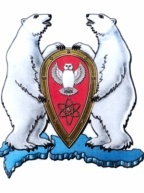 АДМИНИСТРАЦИЯ МУНИЦИПАЛЬНОГО ОБРАЗОВАНИЯ ГОРОДСКОЙ ОКРУГ «НОВАЯ ЗЕМЛЯ»РАСПОРЯЖЕНИЕ«18» мая 2021 г. № 76г. Архангельск-55О проведении плановой документарной проверки соблюдения порядка управления и распоряжения имуществомВ соответствии с Федеральным законом от 26.12.2008 N 294-ФЗ "О защите прав юридических лиц и индивидуальных предпринимателей при осуществлении государственного контроля (надзора) и муниципального контроля", Уставом городского округа Архангельской области «Новая Земля», планом проведения плановых проверок юридических лиц и индивидуальных предпринимателей на 2021 год, утвержденным и.о. главы МО ГО «Новая Земля» 21 декабря 2020 года, р а с п о р я ж а ю с ь:1. Провести проверку в отношении Муниципального бюджетного учреждения «АвтоЭнергия» (ИНН 2901214724, ОГРН 1112901004941, место нахождения – г. Архангельск – 55, ул. Советская, д.16) соблюдения установленного порядка управления и распоряжения имуществом, находящимся в муниципальной собственности.2. Назначить лицами, уполномоченными на проведение проверки, и.о. руководителя отдела по управлению имуществом и землеустройству Холод Д.В., ведущего специалиста отдела по управлению имуществом и землеустройству Шепранову Д.Н., руководителя правового отдела Шевченко И.В.3. Настоящая проверка проводится в рамках ведомственного контроля за соблюдением законодательства в сфере управления имуществом.4. Установить, что:настоящая проверка проводится с целью осуществления комплекса надзорно-контрольных мероприятий, связанных с установлением соблюдения обязательных требований законодательства в сфере управления имуществом;задачей настоящей проверки является контроль за соблюдением требований законодательства в сфере управления имуществом.5. Предметом настоящей проверки является соблюдение законодательства в сфере управления имуществом. 6. Срок проведения проверки: 20 (двадцать) рабочих дней.К проведению проверки приступить с «19» мая 2021 года.Проверку окончить не позднее «13» июня 2021 года.Руководителю отдела по управлению имуществом и землеустройству в срок до 14 июня 2021 года представить акт о результатах плановой проверки.7. В процессе проверки провести исследование локальных нормативных документов, используемых в МБУ «АвтоЭнергия», а именно:- Устав МБУ «АвтоЭнергия» в части управления имуществом и финансов;- договоры передачи муниципального имущества в оперативное управление;- договоры передачи муниципального имущества в безвозмездное пользование;- реестр по учету и ведению имущества;- техническая документация по учету транспортных средств;- техническая документация на недвижимое имущество;- документы о балансовой стоимости движимого и недвижимого имущества.8. Распоряжение довести до муниципальных служащих в части касающейся и руководителя МБУ «АвтоЭнергия» Захарова О.В.9. Опубликовать настоящее распоряжение в газете «Новоземельские вести» и разместить на официальном сайте муниципального образования городской округ «Новая Земля».10. Контроль за исполнением распоряжения возложить на заместителя главы администрации.И. о. главы муниципального образования			          	           А.А. Перфилов